Paola FORTINICurriculum vitae----------------------------------------------------------------------------------------------------------------Person Identification 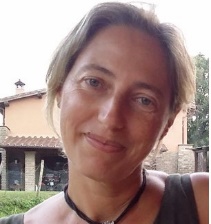 
 Paola Fortini
 Born 23 april 1965, Rome 
 Married, three children
Workplace  Department Bioscience and territory, University of Molise,  Contrada Fonte Lappone (Pesche-IS) ItalyEmployment Position :  Associate professorEducation and Academic Qualifications 
- 1992 Degree in Natural Science, University “La Sapienza”, Rome, Italy.
- 1997 Ph.D. in Botanic Science, University ”La Sapienza” Rome, Italy. 
- 2000 Researcher in Sistematic Botany (BIO 02), Department STAT University of Molise, Isernia, Italy.University Activities
- 2006 Scientific director of the Museum Herbarium of Molisii, Department STAT University of Molise, Isernia, Italy.
- 2018 Scientific director of the MUSNAM (Museo delle Scienze Naturali del Molise), Italy.2003 Member of the Botanic Garden of the Appenine Flora of Capracotta, (Italy)

Pedagogical Activities 
Courses: General Botany, Systematic Botany, Environmental and applied Botany, Landscape Ecology. Geobotany Field Course, Botanical Excursion, Botany Seminar, Geobotany Seminar for Doctoral Students Biosystematics. 
Supervising bachelor, master and Ph.D., theses devoted to plant ecology, systematic botany and phytocenology.
Scientific and Research Activities 
Diversity of flora and vegetation on the landscape and macroecological scale, with a geographic emphasis on southern Europe. Phytosociology and Syntaxonomy of the vegetation of Peninsular Italy. Concerning phytosociology Paola Fortini has described several new associations Montane shrublands (Roso pendulinae-Genistetum radiatae Fortini, Di Pietro & Blasi 2001); Thermo-Mediterranean dry grasslands (Galio-Silenetum acaulis Blasi, Di Pietro, Fortini & Catonica2004); Helictotricho-Stachydetum Di Pietro, Proietti, Fortini, Blasi 2005). As far as taxonomy the studies have concerned the genus Quercus, in particular a new approach for the botanic science has been proposed regarding an integrate geometric morphometric, molecular and micro and macro morphometric data approach. 
International project2012 Project “An integrated study of the morphological variability of subgen. Quercus Oerst.” Su fondi “Synthesis European Union-funded Integrated Activities grant” (DE-TAF 1919). Svolto presso De Herbarium - BGBM Collections:5.0. 2015 Project “An integrated study of the morphological variability of subgen. Quercus Oerst.” Su fondi “Synthesis European Union-funded Integrated Activities grant. (HU-TAF 4752) – HU Hungarian Natural History Museum, Herbarium”.Scientific publicationsFortini P., Stanisci A, Di Pietro R., 1995. Segnalazione floristiche italiane: (802), Festuca bosniaca Kumm et Sendth, specie nuova per l’Appennino centrale- Inform. Bot. Ital. vol. 27, n. 2-3: 276.Anzalone B., Astolfi L., Banchieri C., Bencivenga M., Bernardo L., Bertolotto S., Campo I., Cutini M., Di Marzio P., Di Massimo G., Di Turi A., Donnini D., Fortini P., Guglielmetto L., Lattanzi E., Lucchese F., Miserere L., Modena M., Picarella M., Santangelo A., Satta V., Scoppola A., Strumia S., Tilia A., 1995. La Flora di Rio Fuggio (Vallonina, Leonessa – RI). Infor. Bot. Ital., 26(2-3) (1994): 231-271.Di Pietro R., Catonica C., Fortini P., 1997. Segnalazioni floristiche italiane 879: Festuca puccinellii Parl., specie nuova per l’Appennino centrale. Inform. Bot. Ital., 29: 286-287.Blasi C., Di Pietro R., Fortini P., 2000. A phytosociological analysis of abandoned terraced olive grove shrublands in the Tyrrhenian district of Central Italy. Plant Biosystems 134(3): 305-331.Blasi C., Di Pietro R., Filesi L., Fortini P., 2001. Syntaxonomy, chorology and dynamics of Carpinus orientalis communities in Central Italy. Phytocenologia 31(1): 33-62.Blasi C, Di Pietro R., Fortini P., Catonica C., 2002. The main Plant community types of the Alpine belt of the Apennine chain. Plant Biosystems 137(1): 83-110.Carranza M.L., Ricotta C., Fortini P., Blasi C., 2002. Quantifyng landscape change with actual vs. potential natural vegetation. Phytocenologia 33(4): 591-602.Di Pietro R., De Santis A., Fortini P., 2005. A geobotanical survey on acidophilous grassland in the Abruzzo, Lazio and Molise National Park (Central Italy). Lazaroa 26: 115-137.Viscosi V., Fortini P., Pietrunti S. 2007. OrchisXbivonae Tod.: primo ritrovamento per il Molise. Giros Notizie 35: 28-30.Fortini P., Pietrunti S., Viscosi V., 2007. Notule alla checklist della flora vascolare italiana: 1291-1295. Inform. Bot. Ital., 39(1): 246.Fortini P., Grossi., Viscosi V., 2008. Notule alla checklist della flora vascolare italiana: 1423-1424. Inform. Bot. Ital., 40(1): 98.Fortini P., Maddonni A. 2008. Notule alla checklist della flora vascolare italiana: 1431, Inform. Bot. Ital. , 40(1): 101.Viscosi V., Fortini P., Slice D. E., Loy A., Blasi C., 2009. Geometric morphometrics of leaf variation in some European oaks (Quercus sp)”. Plant Biosystems 143(3) 575-587.Viscosi V., Lepais O., Gerber S., Fortini P., 2009. Morphological and Molecular differentiation in a mixed oak stand (Quercus petraea, Q. robur, Q. pubescens and Q. pyrenaica) in western France”. Plant Biosystems 143(3) 564-574.Fortini P., Viscosi V., Maiuro L., Fineschi S., Vendramin G.G., 2009. Comparative leaf surface morphology and molecular data of five oaks of subgenus Quercus Oerst. (Fagaceae)”. Plant Biosystems 143(3) 543-554.Viscosi V., Fortini P., D’Imperio M., 2011. A statistical approach to the morphological identification of oak species (group of Q. pubescens s.l.) by means of the probabilistic assignment of individuals to species: evidences of hybridization and geographical structure. Acta Botanica Gallica 158(2):175-188.Viscosi V., Fortini P., 2011. Leaf shape variation and differentiation in three sympatric white oak species by elliptic fourier analysis. Nordic Journal of Botany 29(5):632-640. DOI: 10.1111/j.1756-1051.2011.01098.xViscosi V., Antonecchia G., Lepais O., Fortini P., Gerber S., and Loy A. 2012. Leaf Shape and Size Differentiation in White Oaks: Assessment of Allometric Relationships among Three Sympatric Species and Their Hybrids. International journal of plant life 173(8): 875-884. DOI: 10.1086/667234Di Pietro R., Viscosi V., Peruzzi L., Fortini P., 2012. A review of the application of the name Quercus dalechampii. Taxon 61:1311– 1316.Fortini P., Antonecchia G., Di Marzio P., Maiuro L., Viscosi V., 2013. Role of micromorphological leaf traits and molecular data in taxonomy of three sympatric white oak species and their hybrids (Quercus L.). Plant Biosystems, DOI: 10.1080/11263504.2013.868374. Antonecchia G., Fortini P., Lepais O, Gerber S., Legér P, Scippa G.S., Viscosi V., 2015. Genetic structure of a natural oak community in central Italy: Evidence of gene flow between three sympatric white oak species (Quercus, Fagaceae). Annals of Forest Reearch 58(2): 205-216. DOI: 10.15287/afr.2015.415. Fortini P., Di Marzio P., Di Pietro R., 2015. Differentiation and hybridization of Quercus frainetto, Q. petraea, and Q. pubescens (Fagaceae): insights from macro-morphological leaf traits and molecular data. Plant Systematic and Evolution 301:375-385. DOI 10.1007/s00606-014-1080-2Di Pietro R., Di Marzio P., Medagli P., Misano G., Silletti G.N., Wagensommer R.P., Fortini P., 2016. Evidence from multivariate morphometric study of the Quercus pubescens complex in southeast Italy. Botanica serbica 40(1): (2016) 83-100. DOI: 10.5281/zenodo.48865.Fortini P., Di Marzio P., Guarrera P.M., Iorizzi M., 2016. Ethnobotanical study on the medicinal plants in the Mainarde Mountains (central-southern Apennine, Italy). Journal of Ethnopharmacology 184: 208–218. http://dx.doi.org/10.1016/j.jep.2016.03.010Falasca Antonio, Caprari Claudio, De Felice Vincenzo, Fortini Paola, Saviano Gabriella, Zollo Franco, Iorizzi Maria 2016. GC-MS analysis of the essential oils of Juniperus communis L. berries growing wild in the Molise region: Seasonal variability and in vitro antifungal activity. Biochemical Systematics and Ecology, vol. 69, p. 166-175, ISSN: 0305-1978, doi: 10.1016/j.bse.2016.07.026Di Pietro R., SiGur D.E., Gottschlich F.G. , Minutillo F., Fortini P., Giancalo Tondi.  New floristic records for the Apennines with some biogeographical and phytosociological considerations. Atti Soc. Tosc. Sci. Nat., Mem., Serie B, 122 (2016): 43-60. DOI: 10.2424/ASTSN.M.2015.06Di Pietro R., Terzi M., P. Fortini, 2017. Revision of the high-altitude acidophilous and chionophilous grasslands of the Apennines (Peninsular Italy), a long-lasting intricate syntaxonomic issue. Phytocoenologia 47(3): 261 – 304.Di Pietro R., Germani D., P. Fortini, 2017. A phytosociological investigation on the mixed hemycryptophitic and therophitic grasslands of the Cornicolani mountains (Lazio Region – central Italy). Plant Sociology, Vol. 54, No. 1 (107-128). DOI 10.7338/pls2017541/05.Conte, A. L., D. Iamonico, P. Fortini, A. Valletta, R. Di Pietro 2017. Considerazioni su alcuni taxa inclusi in Plantago sect. Maritima (Plantaginaceae) in Italia. Italian Botanist, vol. 1, p. 176-177, ISSN: 2531-4033.Iamonico D., P. Fortini, Romeo Di Pietro 2019. Lectotypification of Valeriana celtica, V. saxatilis and V. sibirica (Caprifoliaceae) proposed by Linnaeus. Taxon, ISSN: 0040-0262, doi: 10.1002/tax.12015.Conte A.L., R. Di Pietro, D. Iamonico, P. Di Marzio, G. Cillis, D. Lucia, P. Fortini, 2019. Oak decline in the Mediterranean basin: a study case from the southern
Apennines. (Italy). Plant Sociology, (56) n. 2:69-80.Di Pietro R., P. Di Marzio, G. Antonecchia, A. L. Conte, P. Fortini 2020"Preliminary characterization of the Quercus pubescens complex in southern Italy using molecular markers" Acta Botanica Croatica. 79(1)2020 (April 2020). 